                                                                                                                         NATIONAL GARDEN CLUBS Inc.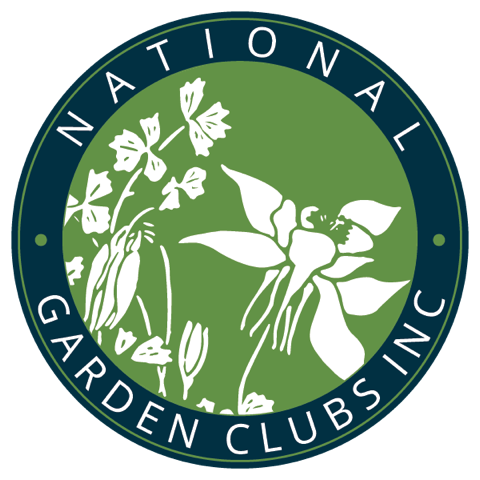 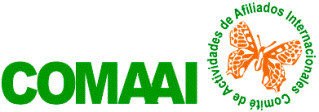                     ESCUELAS EDUCACIONALES NGC, Inc.                     FORMULARIO AIPV#I  R  EE NGCPROTOCOLO I:  REGISTRO CURSO SIN RENOVACIÓN VIRTUALSOLICITANTE: NIC Y NOMBRE DE DIRECTORA LOCAL: EMAIL: TELÉFONO CELULAR:  PAIS SOLICITA REGISTRAR:    LA ESCUELA DE:   
                    HORTICULTURA      PAISAJISMO       MEDIO AMBIENTE          CURSO   I     II    III   : IVPATROCINADO POR:   Club de Jardines                                                                                                                                                                                           Consejo                                             Grupo de Estudios                                         Federación                                             NOMBRE DEL PATROCINADOR:  NÚMERO REGISTRO NGC:   LA CUOTA DEL NGC ESTÁ ACTUALIZADA:    SI      NOFECHA DEL EVENTO:    FIRMA DE LA DIRECTORA INTERNACIONAL: FECHA:        IA PN SA AO Diciembre/2022